Submissions online before July 6th, 2020 (midnight): https://enquetes.inra.fr/index.php/998364?lang=enBackgroundCLAND (https://cland.lsce.ipsl.fr) aims at providing an integrated assessment of a wide range of land-based solutions for managing the ecological and energy transitions of the 21st century. The interdisciplinary scientific challenge behind CLAND is to integrate state-of-the art research in modelling climate change, food and fiber production, biodiversity dynamics, ecosystem functioning and land-use socio-economics, and associate this with data syntheses to understand key feedbacks and assess risks and sustainable options for integrated management of land ecosystems.SPS (www.saclayplantsciences.fr) carries out research activities concerning the genetic, molecular and cellular mechanisms that control plant physiology and development, as well as their interactions with fluctuating biotic or abiotic environments. These studies extend from the gene to the entire plant, and use the concepts and tools of biochemistry, biophysics, imaging, molecular biology, genetics, cell biology, modelling and bioinformatics.Objective of this call This call aims at fostering interactions and common research projects between the CLAND and SPS communities. Through this call, CLAND and SPS will cofund one PhD project involving teams from both networks.ConditionsThe projects must involve at least one CLAND team and one SPS team.Projects that involve (at least) two laboratories will be favoured.The funding granted to the successful proposal will cover the salary of the PhD candidate over the three years of PhD and up to 6 000 euros of running costs (the use of this envelope must de detailed in the project).Projects have to be written in ENGLISH.The Project Leaders of the selected project commits:- to providing the curriculum vitae of the future PhD student as soon as possible,- to providing any additional information requested by CLAND or SPS about the project, during or after the project (notably as part of the CLAND and SPS activity reports).Schedule> Submission deadline: July 6th, 2020 (midnight)
> Auditions (5 min presentation + 5 min questions): July 9th, 2020 (morning)> Results: Mid-July, 2020ContactsJohn Bazire, CLAND project manager: john.bazire@cea.frMarie-Jeanne Sellier, SPS project manager: marie-jeanne.sellier@inrae.frPart 1Title of the project:      Acronym:      Keywords:      FOR THE CLAND TEAM:Thematic challenges relevant to the project:  Challenge 1 - Land-based climate mitigation.
 Challenge 2 - Agriculture and forestry under climate pressure. Challenge 3 - Managing the transition towards integrated land management.FOR THE SPS TEAM:Thematic axes relevant to the project:  Sustainable intensification of plant productivity in a fluctuating environment Plants as factories: improving plant quality for food, feed, health, environment and industry Plants to understand fundamental biological mechanisms Developing new resources and biotechnology for research, translation and innovationOther PhD students currently supervised by the PhD supervisors:Total cost of the project:CLAND and SPS will cofund up to 6 000 euros of running costs. The use of this envelope must de detailed in the table below and must be coherent with the project described in Part 2.If the project necessitates more than 6 000 euros of running costs, please precise the funding sources of the complementary cost in the table below. By submitting this project, the project leaders certify that this project has been validated by their research units (direction and administration).>> MandatoryPart 2Persons involved in the project1) CV of the PhD director (1 page maximum): 2) Selection of publications of the PhD director in the last 5 years (5 maximum): 3) CV of the co-supervisor (1 page maximum): 4) Selection of publications of the co-supervisor in the last 5 years (5 maximum): 5) Staff involved in the project By submitting this project, the project leader certifies that all the collaborators, including the platforms, have agreed to participate in the project (mandatory).Abstract (250 words)Description of the project (max. 2500 words excluding references and figures)Attention: a project description containing more than 2500 words will not be evaluated!ContextObjectivesMethod and strategyTimetable (GANTT…)What is the added-value of each of the partners?What outputs do both partner expect from the PhD project?References 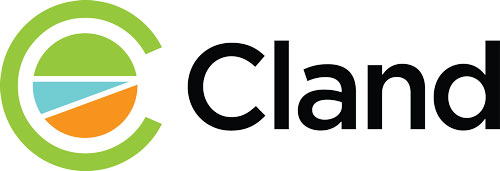 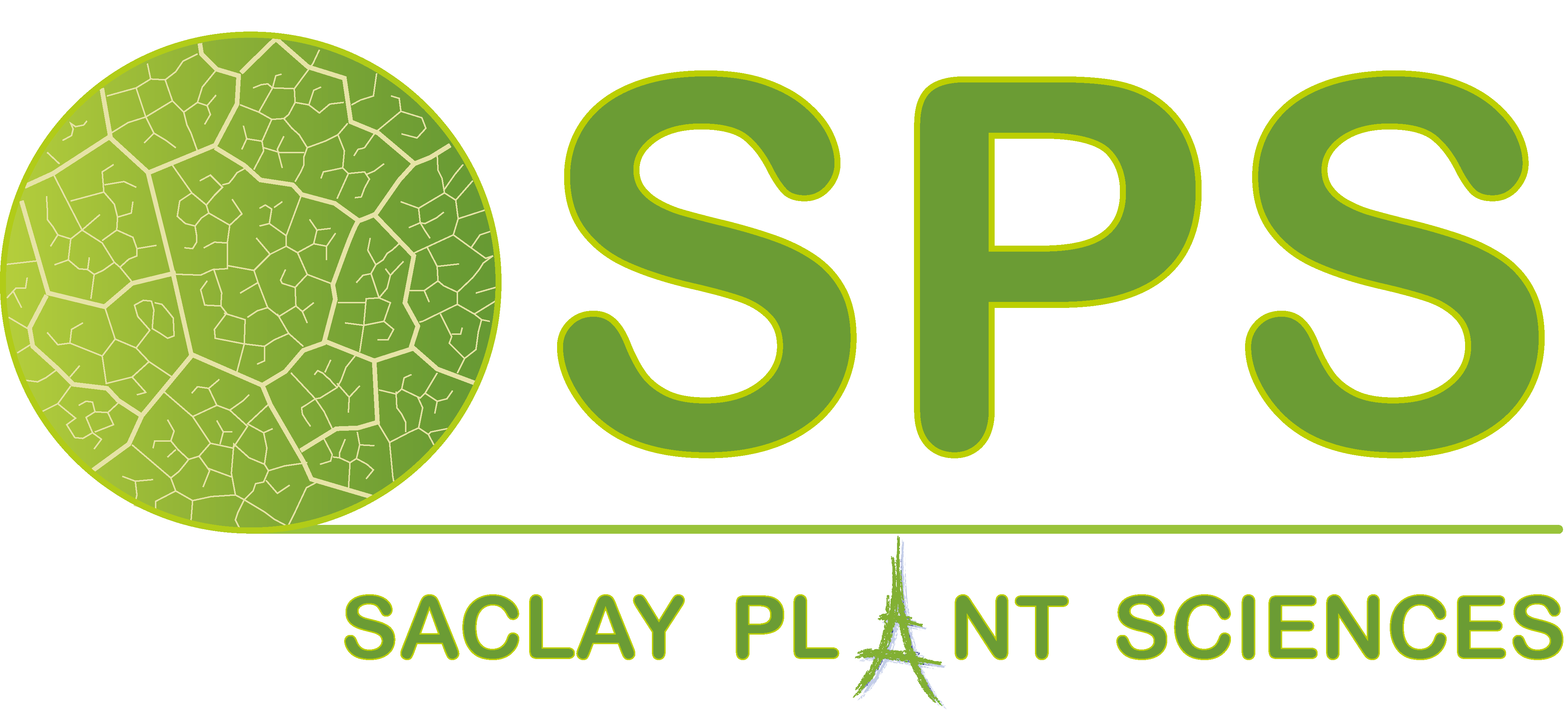 CLAND-SPS PhD 2020CLAND-SPS PhD 2020PhD director:Name:	        Institution:      Laboratory:      CLAND or SPS:      Doctoral School:      Email:        Signature:  Research unit director:Name:	        Signature:  Co-supervisor:Name:	        Institution:      Laboratory:      CLAND or SPS:      Email:        Signature:  Research unit director:Name:	        Signature:  Last nameFirst namePhD start dateFunding sourceSupervisorDetail of the expensesType of expensesCostFunding sourceContract of the PhD candidateRecruitmentCLAND-SPSTOTALSPS / CLAND / OtherNameLaboratory and TeamPositionFunction in the projectDegree of involvement in the project (percentage)